ΤΙΜΟΛΟΓΙΟ ΠΡΟΣΦΟΡΑΣ«Πιστοποίηση λειτουργίας Παιδικών Χαρών»ΠΡΟΥΠΟΛΟΓΙΣΜΟΥ: 7.548,00 €Του συμμετέχοντα οικονομικού φορέα ………......................................…………………….…………………………………………………………..................................………………………..……………………………………………………...............................………………………………..με έδρα τ…………….........................………οδός…………........................................................………………………………….αρ…………Τ.Κ……….................……Τηλ……………....…………………………………………………………e- mail…………….............……………ΤΙΜΟΛΟΓΙΟ ΠΡΟΣΦΟΡΑΣΣΥΝΟΛΙΚΗ ΤΙΜΗ ΧΩΡΙΣ Φ.Π.Α:Αριθμητικά:……………………………………………………………………………………….....Ολογράφως:……………………………………………………………………………………….....…………………………………Τόπος και ημερομηνία                                    Ο ΠΡΟΣΦΕΡΩΝ                  	          Υπογραφή - Σφραγίδα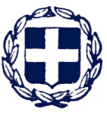 ΕΛΛΗΝΙΚΗ ΔΗΜΟΚΡΑΤΙΑΝΟΜΟΣ ΛΑΚΩΝΙΑΣΔΗΜΟΣ ΣΠΑΡΤΗΣΔΙΕΥΘΥΝΣΗ ΤΕΧΝΙΚΩΝ ΥΠΗΡΕΣΙΩΝΧΩΡΟΤΑΞΙΑΣ, ΥΠ. ΔΟΜΗΣΗΣ & ΠΕΡΙΒΑΛΛΟΝΤΟΣΤμήμα: Μελετών-ΚατασκευώνΥΠΗΡΕΣΙΑ: «ΠΙΣΤΟΠΟΙΗΣΗ ΛΕΙΤΟΥΡΓΙΑΣ ΠΑΙΔΙΚΩΝ ΧΑΡΩΝ»ΑΡ. ΜΕΛΕΤΗΣ : 45/2020ΠΡΟΥΠΟΛΟΓΙΣΜΟΣ: 7.548,00 €CPV: 71631000-0 «Υπηρεσίες Τεχνικής Επιθεώρησης»& 79132000-8 «Υπηρεσίες Πιστοποίησης»Α/ΑΠΕΡΙΓΡΑΦΗΑριθ. τιμ.Μον.Μέτρ.ΠΟΣΟΤΗΤΑΤΙΜΗΜΟΝ.ΔΑΠΑΝΗ1Επιθεώρηση/έλεγχος/ Έκδοση τεχνικής Έκθεσης Ελέγχου παιδικών χαρών Δήμου Σπάρτης1τμχ.292Έκδοση Πιστοποίησης ή έκδοση φύλλου ακαταλληλότητας εξαρχής ή μετά από επανέλεγχο  παιδικών χαρών Δήμου Σπάρτης  2Τμχ.29Σύνολο    καθαρής αξίας     Σύνολο    καθαρής αξίας     ΦΠΑ 24%ΦΠΑ 24%Γενικό σύνολο δαπάνης  Γενικό σύνολο δαπάνης  